Edukacja matematycznaKlasa I Szkoła Podstawowa Specjalna Nr 4 dla uczniów z niepełnosprawnością intelektualną w stopniu lekkimNazwisko i imię nauczyciela: Kondraciuk Elżbieta el.kondraciuk@wp.pltermin realizacji 27.04.2020 r. Temat: Wprowadzenie liczby 19. Nauka pisania liczby dwucyfrowej 19.To jest liczba dwucyfrowa 19. Napisz liczbę 19 w zeszycie.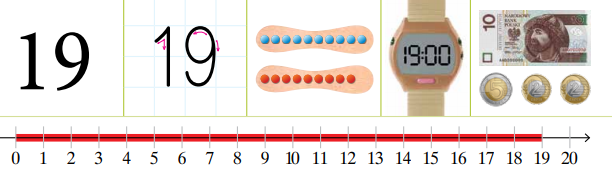 .Zadanie1 Ile pieniędzy ma każde dziecko? Kto ma najwięcej? Kto ma najmniej?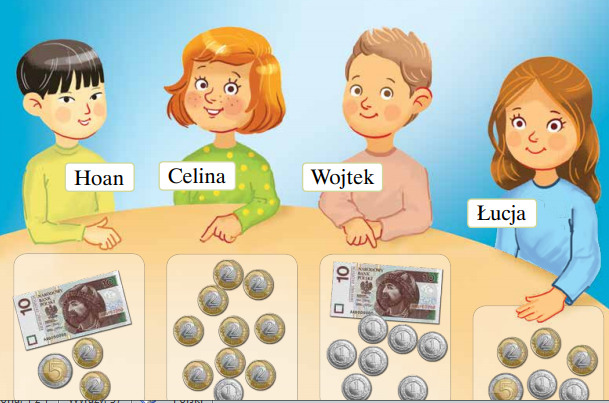 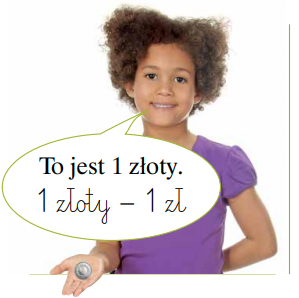 Zadanie 2Kto ma więcej pieniędzy: Zuzia czy Emil? Uzupełnij działanie i wpisz  do zeszytu.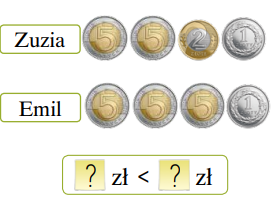 Edukacja matematycznaKlasa II Szkoła Podstawowa Specjalna Nr 4 dla uczniów z niepełnosprawnością intelektualną w stopniu lekkimNazwisko i imię nauczyciela: Kondraciuk Elżbieta el.kondraciuk@wp.pltermin realizacji 27.04.2020 r. Temat: Jak mierzymy odcinki?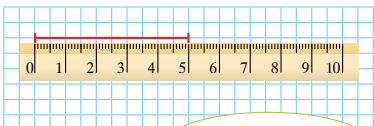 Ten odcinek ma 5 cmSprawdź długość tego odcinka.Zadanie 1Jeden z odcinków ma taką długość jak dwa inne odcinki razem. Który to odcinek?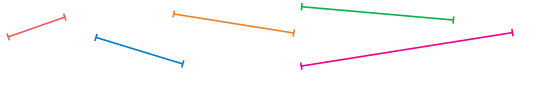 Zadanie 2 Narysuj w zeszycie odcinki o tych samych długościach co odcinki narysowane przez dzieciNarysuj w zeszycie odcinek o centymetr dłuższy od najdłuższego odcinka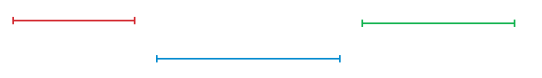 